T.C. 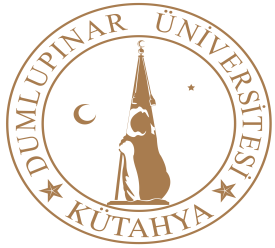  KÜTAHYA DUMLUPINAR ÜNİVERSİTESİTavşanlı Uygulamalı Bilimler Fakültesi…………………………………………………Başkanlığına	20...- 20… .Eğitim Öğretim yılı ……………dönemi …………………..............sınavında yukarıda belirtilen dersten almış olduğum not’ ta hata olup olmadığının incelenmesini istiyorum.	Gereğini bilgilerinize arz ederim.									Tarih	:Cep Tel :Adres    :								İmza	:Not : İlan tarihini izleyen ilk 3 iş gününden sonra yapılan itirazlar dikkate alınmayacaktır.Adı ve Soyadı			 :T.C. Kimlik Numarası	:Öğrenci Numarası		:Programı			:Dersin Dönemi		:  Dersin Adı			: Dersin Kodu			:Dersin Öğretim Elemanı	:İtiraz Edilen Not		:Not İlan Tarihi		: